К а р а р                                                              р е ш е н и еО внесении изменений в Регламент Совета сельского поселения Калмашбашевский сельсовет  муниципального района         Чекмагушевский район Республики БашкортостанРуководствуясь Федеральным законом от 6 октября 2003 года № 131-ФЗ «Об общих принципах организации местного самоуправления в Российской Федерации», Законом Республики Башкортостан «О старостах сельских населенных пунктов в Республике Башкортостан»,  Уставом сельского поселения Калмашбашевский сельсовет  муниципального района Чекмагушевский район Республики Башкортостан в целях обеспечения участия населения муниципального образования в осуществлении местного самоуправления, Совет сельского поселения Калмашбашевский сельсовет муниципального района Чекмагушевский район Республики Башкортостан РЕШИЛ:1. Внести в Регламент Совета сельского поселения Калмашбашевский сельсовет муниципального района Чекмагушевский район Республики Башкортостан, утвержденный решением Совета сельского поселения Калмашбашевский сельсовет муниципального района Чекмагушевский район Республики Башкортостан, изменения согласно приложению к настоящему Решению.2. Обнародовать настоящее решение  на информационном стенде в здании администрации  сельского поселения Калмашбашевский сельсовет муниципального района  Чекмагушевский район Республики Башкортостан по адресу: Республика Башкортостан, Чекмагушевский район, с.Калмашбашево, ул.Центральная, 122 и на официальном сайте сельского поселения.3. Настоящее Решение вступает в силу после его официального обнародования. Глава Сельского поселения			                                А.Ш.Рамазановс.Калмашбашево17 июля 2020 года№ 54Приложениек проекту решения Советасельского поселения Калмашбашевский сельсоветмуниципального районаЧекмагушевский районРеспублики Башкортостан от «17» июля 2020 г. № 54Изменения, вносимые в Регламент Совета сельского поселения Калмашбашевский сельсовет муниципального района Чекмагушевский район Республики Башкортостан1. Статью 28  «Порядок проведения заседаний Совета» дополнить новым абзацем следующего содержания: «На заседание Совета вправе принимать участие старосты с.Калмашбашево, с.Старобиккино, с.Кашкарово с правом совещательного голоса.»2. Статью 49 «Порядок проведения заседаний постоянных комиссий Совета» дополнить новым абзацем следующего содержания: «В работе комиссий вправе принимать участие старосты с.Калмашбашево, с.Старобиккино, с.Кашкарово с правом совещательного голоса.».БАШҠОРТОСТАН РЕСПУБЛИКАһЫСАҠМАҒОШ  РАЙОНЫмуниципаль районЫНЫҢКалмашбаш  АУЫЛ СОВЕТЫАУЫЛ  БИЛӘмӘҺЕ СОВЕТЫ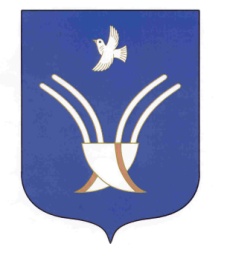 Совет сельского поселенияКАЛМАШБАШЕВСКИЙ СЕЛЬСОВЕТ муниципального района Чекмагушевский район Республики Башкортостан